    В    СОАВТОРСТВЕ:  Радченко,  Дзеранова (СОРИПКРО)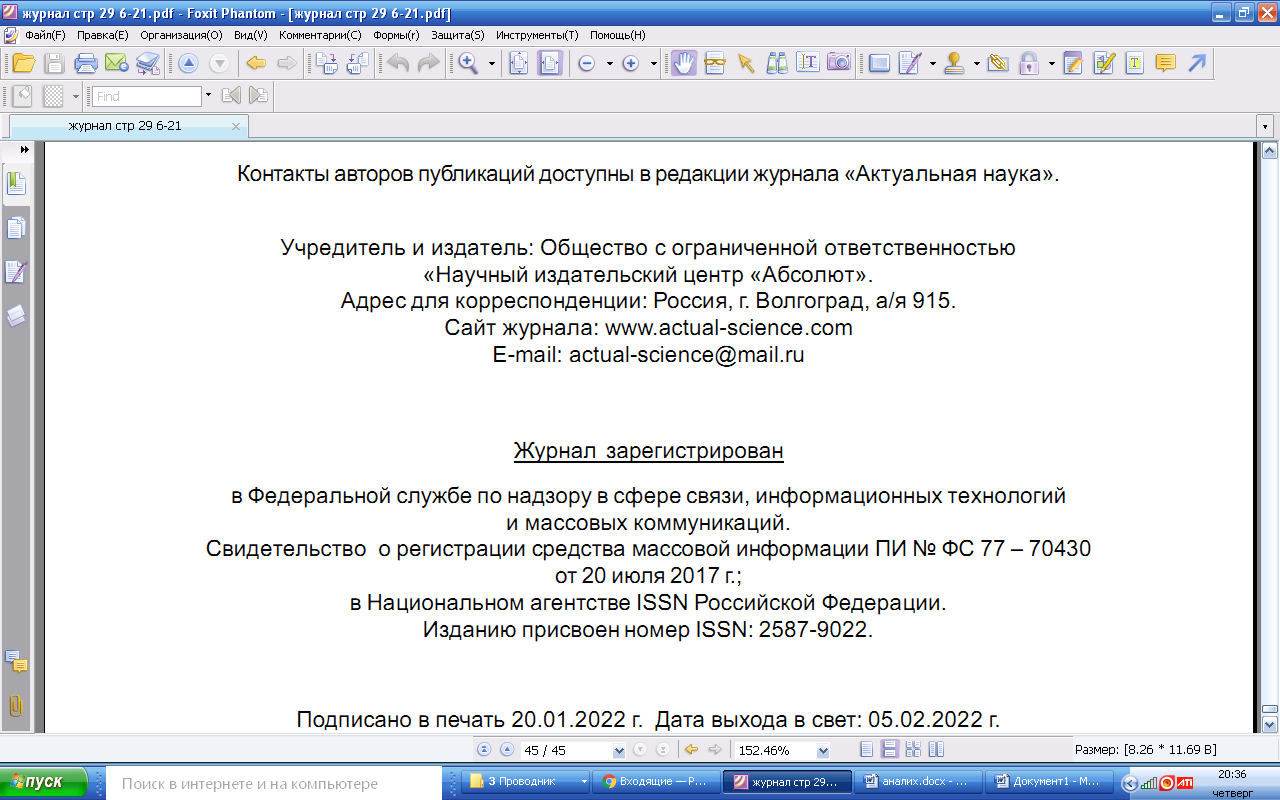 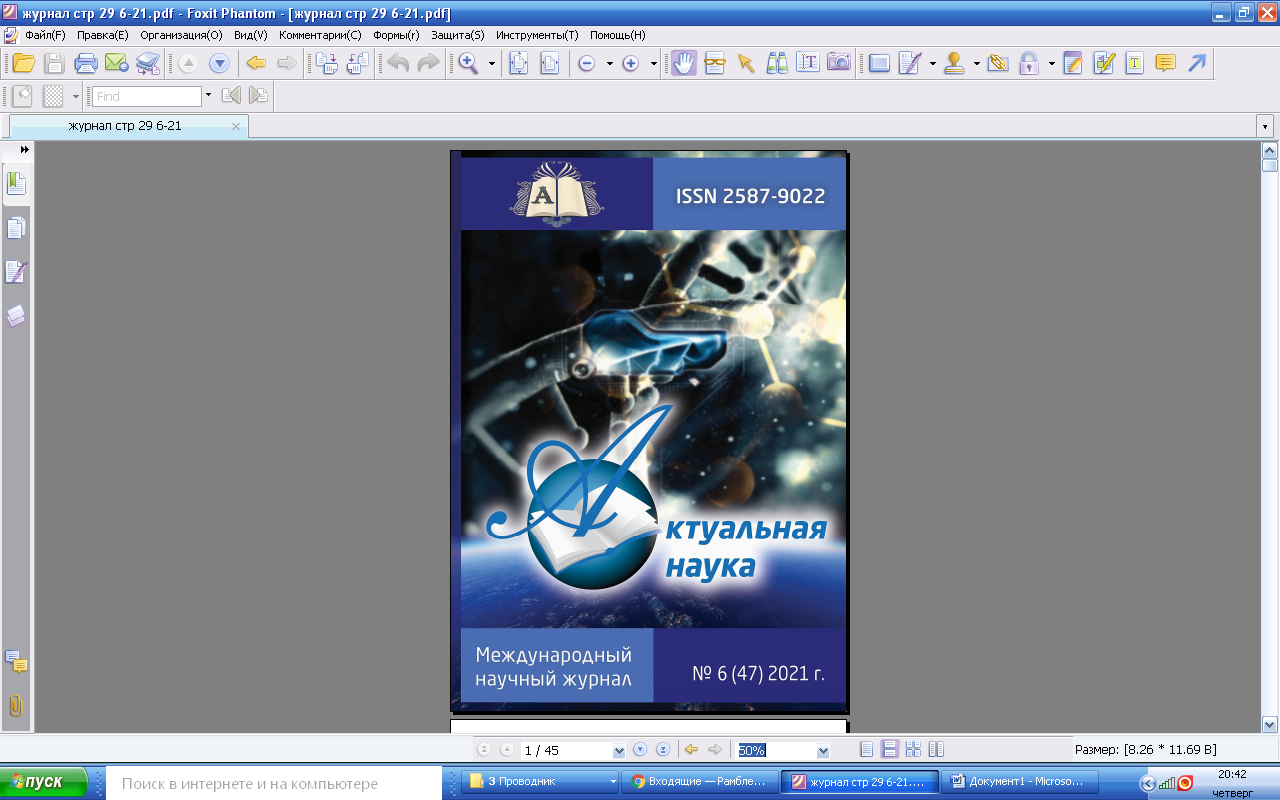 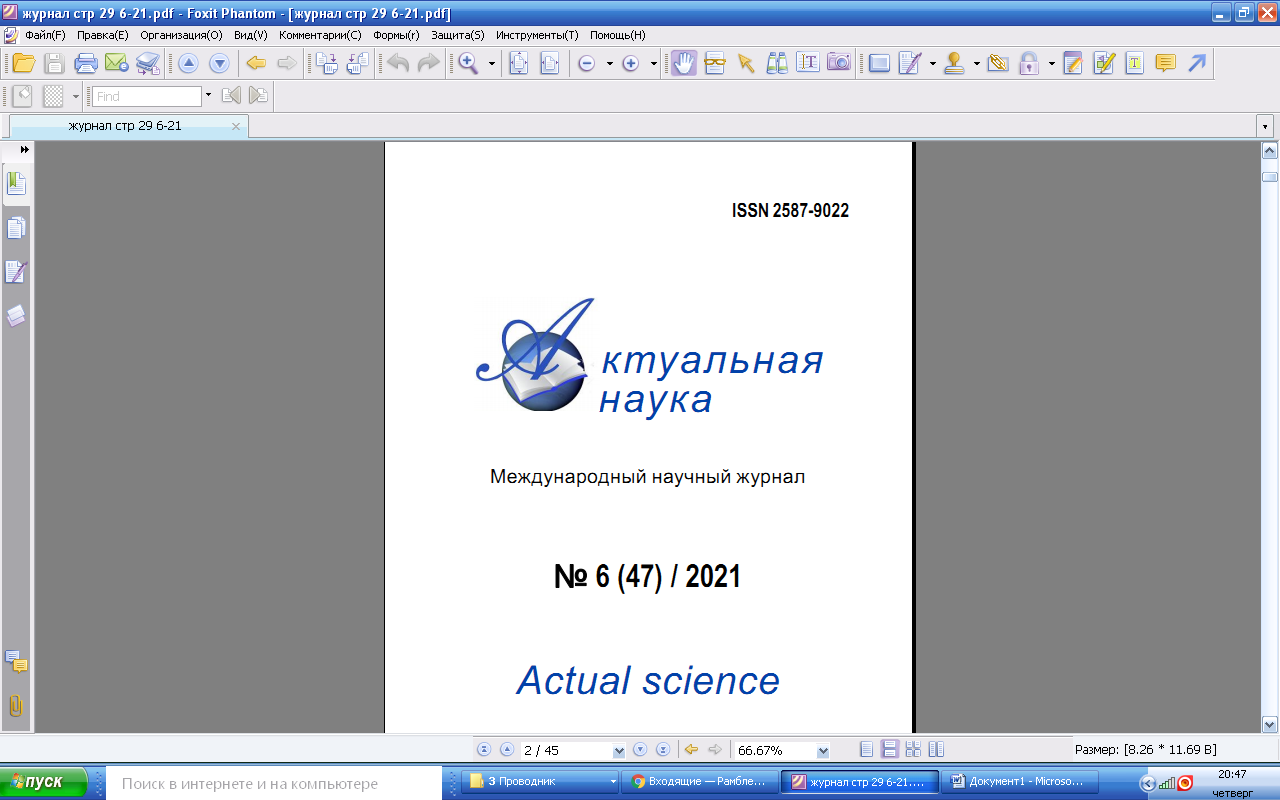 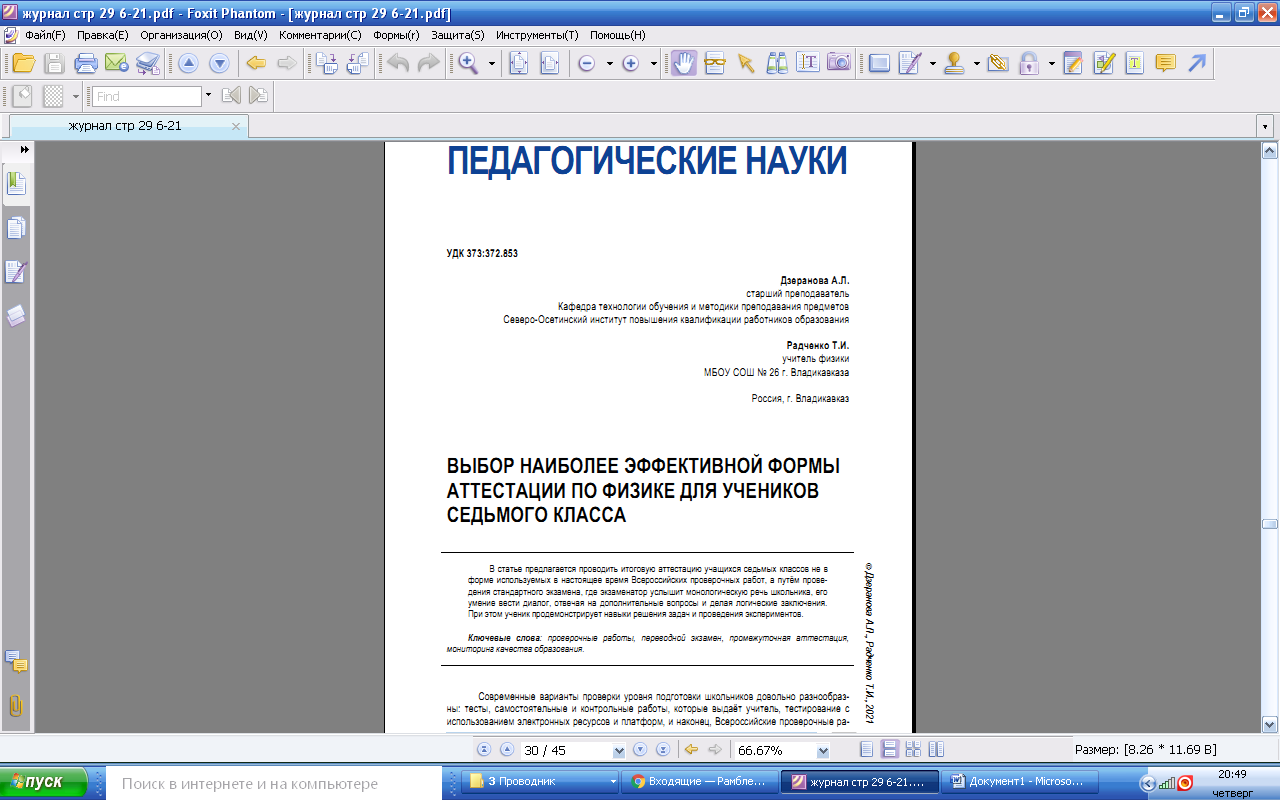 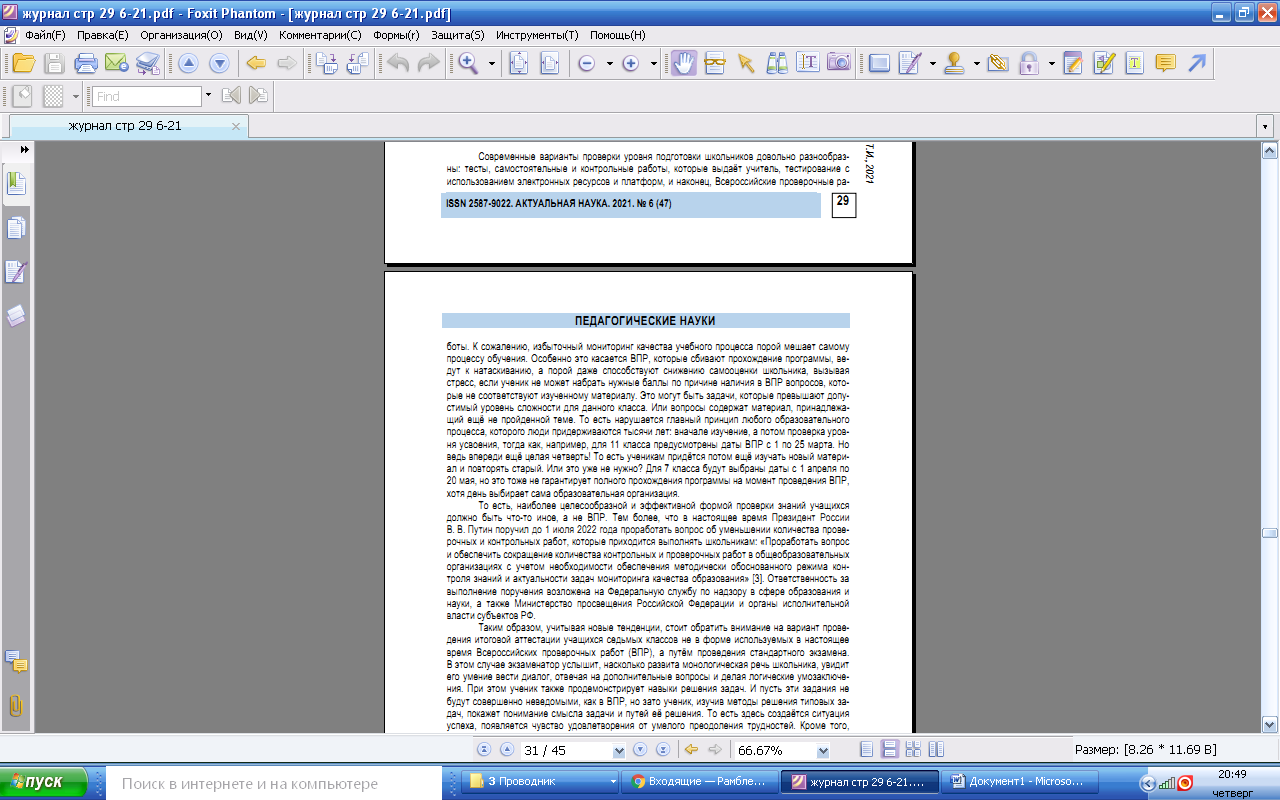 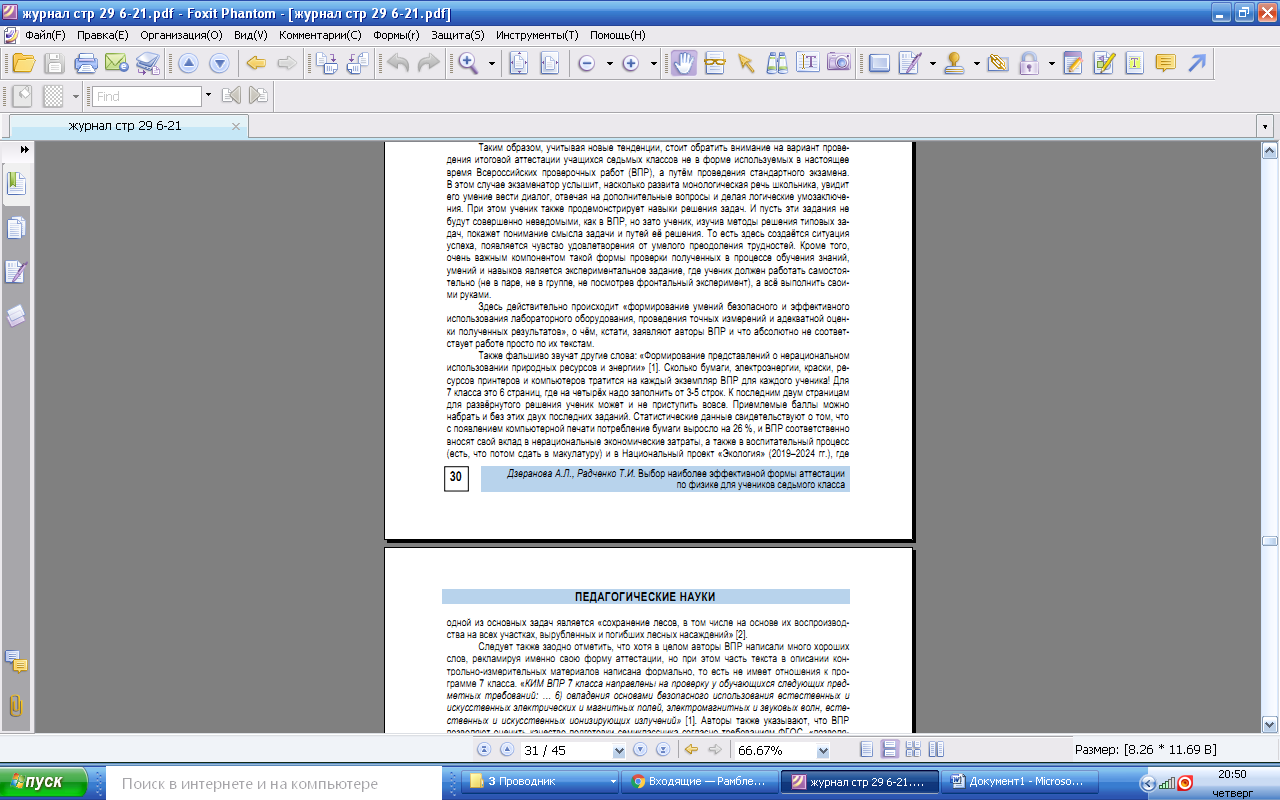 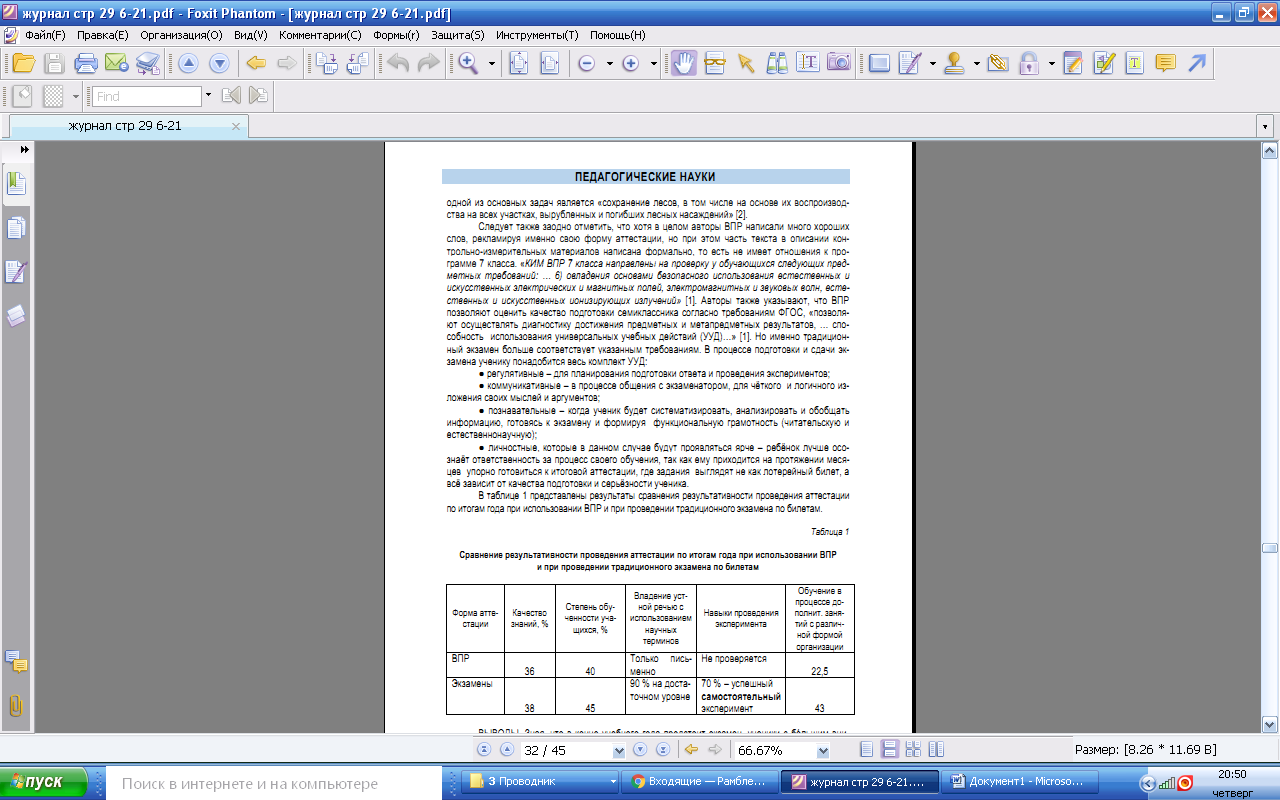 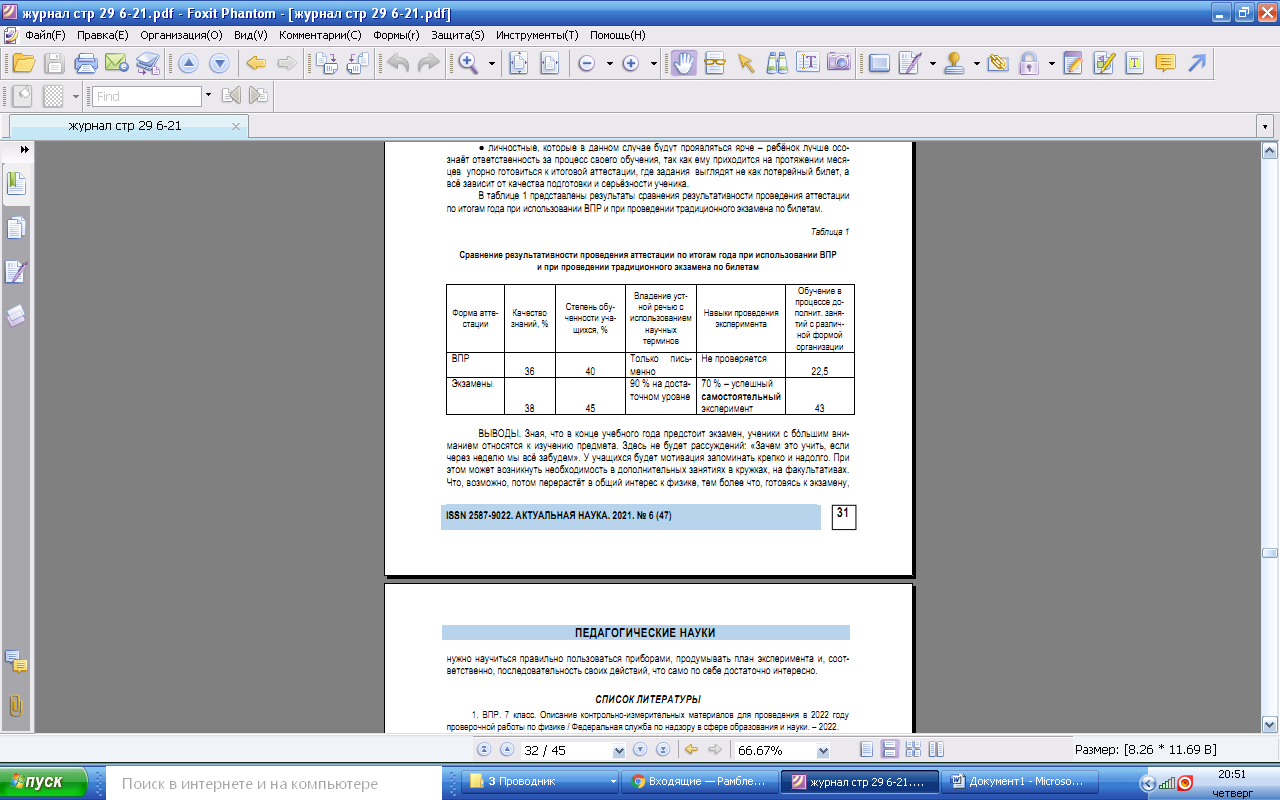 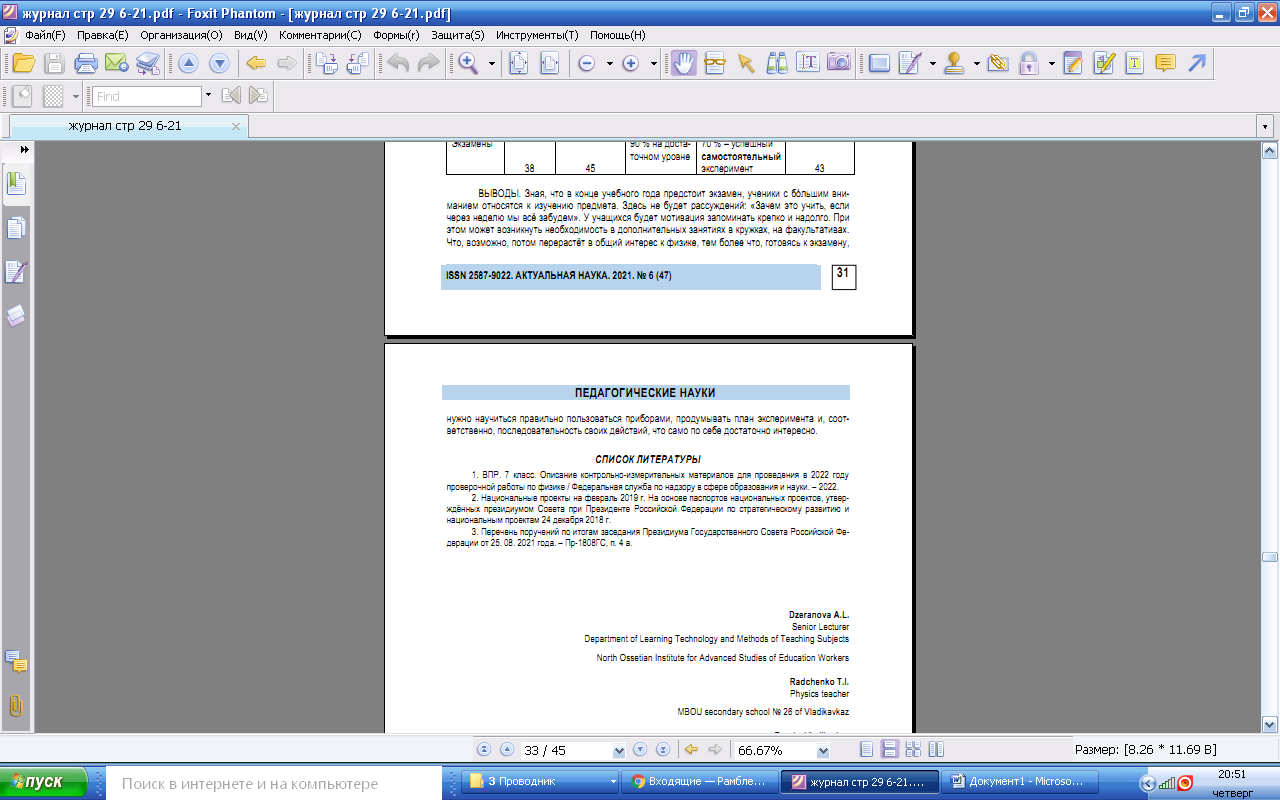 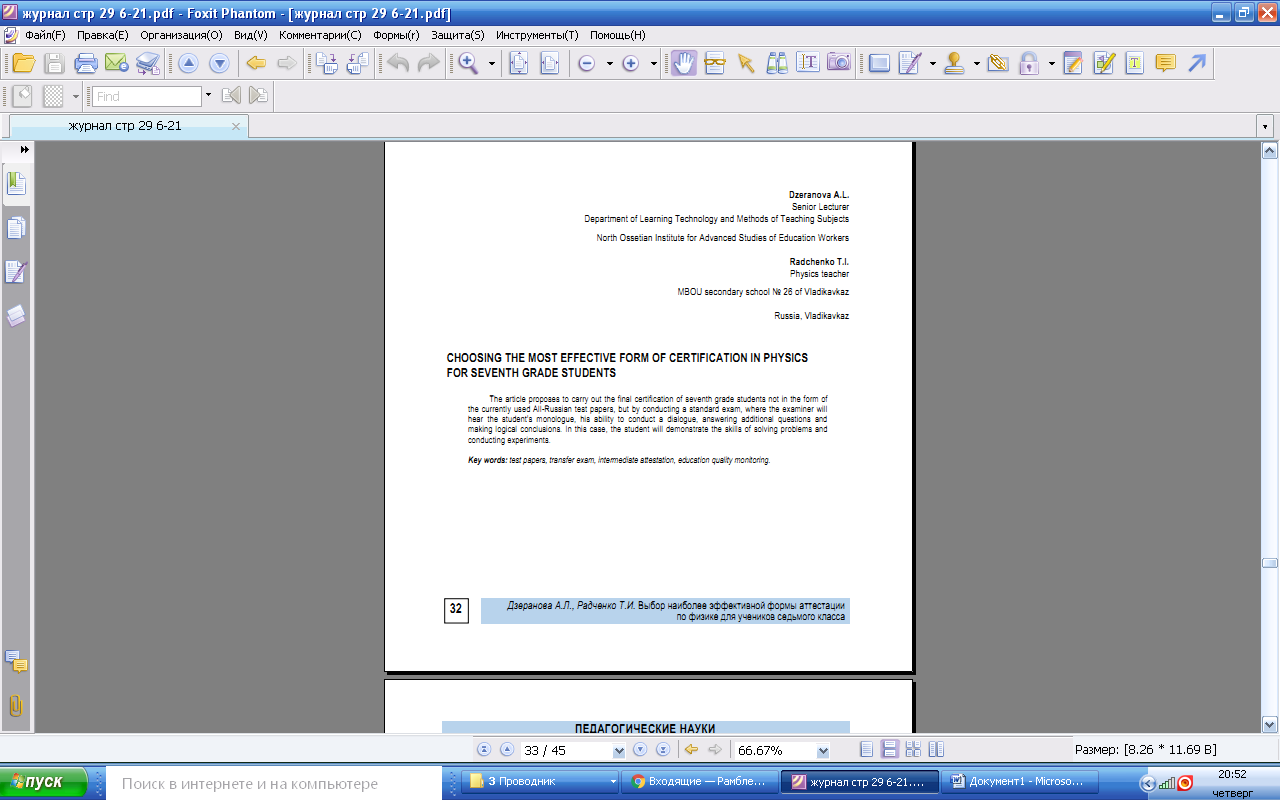 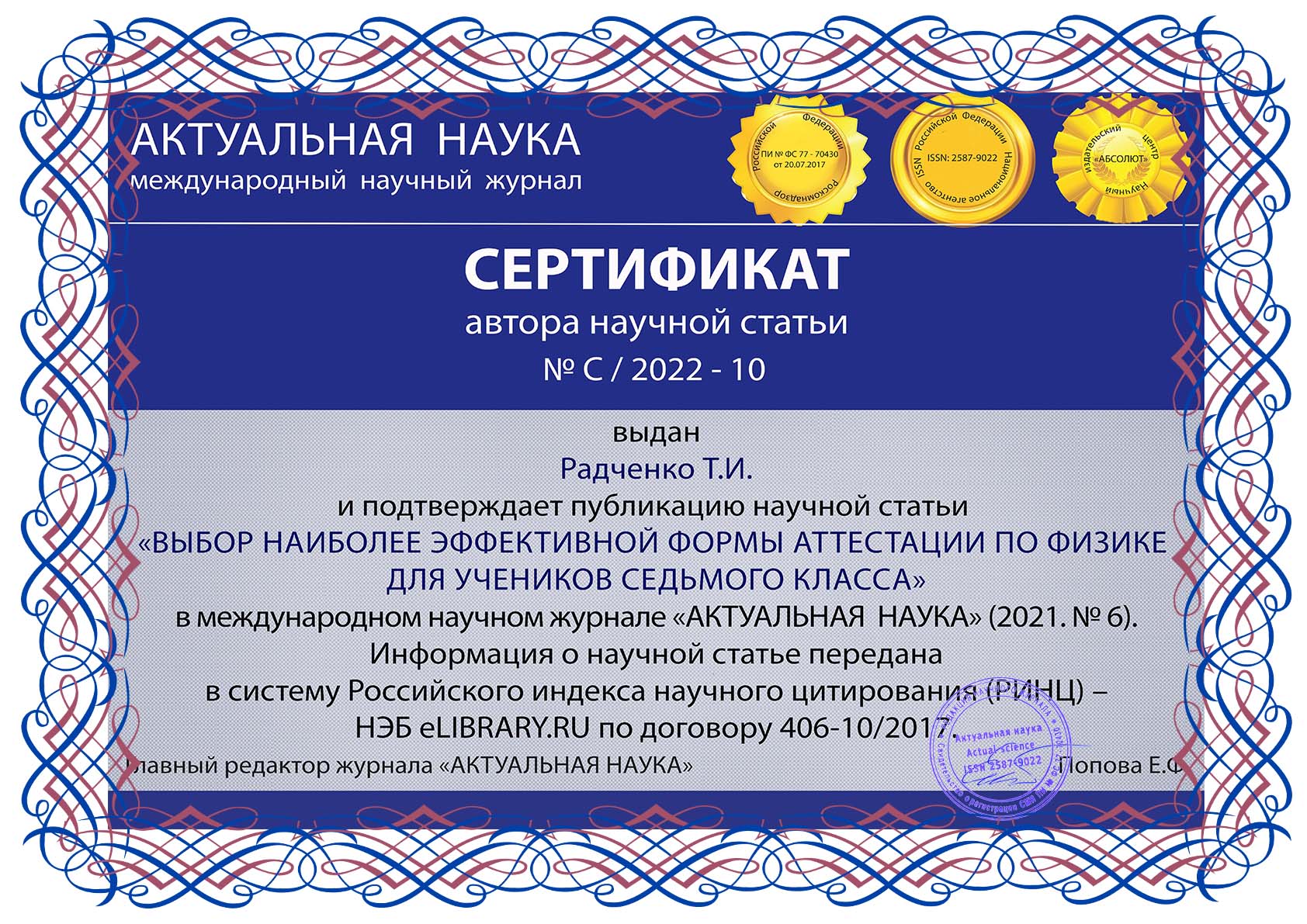 